Annexure -B6Undertaking / Self Certification by Owner under Regulation 43(7) of CEA (Measures relating to safety and electric supply) regulations 2010 For Replacement due to Failure(to be duly signed by Station Incharge/Asset Owner/CE SLDC on a Letter Head) Ref. No:	Date:To,The Executive Director,_	_ Regional Load Despatch Centre,_	_,_ 	Sub: Charging of [Element Name] with replaced [new CT/CVT/PT/LA/Isolator/CB. with ratings/Tower with loc] of [Asset Owner] at [Substation Name]Sir,The failure was observed on [old CT/CVT/PT/LA/Isolator/CB.. with ratings/Tower(loc)] of [Element Name] at [Substation Name] due to [reason] on [Date]. The faulty [old CT/CVT/PT/LA/Isolator/CB	withratings/Tower(loc)] of [           ] make has been replaced by [Asset Owner] on [Date] with [new CT/CVT/PT/LA/Isolator/CB	with ratings/ Tower(loc)]] of [_	] make. I hereby undertake thatMay kindly allow the charging. Thanking you,Yours faithfully,Signature and stamp of Station Incharge / Asset ownerwith Station Name1. The said (new CT/CVT/PT/EMVT/LA/CB	) is not a new element to be charged for first time andis a replacement element.1. The said (new CT/CVT/PT/EMVT/LA/CB	) is not a new element to be charged for first time andis a replacement element.2. We have complied to CEA Measures relating to Safety and Electric Supply 2010 (as amended) andall statutory clearances have been obtained for the said replacement.2. We have complied to CEA Measures relating to Safety and Electric Supply 2010 (as amended) andall statutory clearances have been obtained for the said replacement.3. All protection systems are in place.3. All protection systems are in place.4. There is no change in CTR/PTR wrt metering and telemetry.OrThere is change in CTR / PTR wrt metering and telemetry. Necessary activities of incorporation of changes at SLDC and / or RLDC has been done.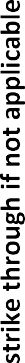 5. There is no change in the length of the line after works of transmission line.OrAfter completion of the works, the length of the transmission line is increased by	m.6. There is no change in the count of the tower after works of transmission line.OrAfter completion of the works, _	Nos. of additional towers are erected in the transmissionline. New erected towers are	( tower identification numbers)7. There is no change in the route alignment of transmission line.OrAfter completion of the works, route alignment of transmission line is changed.8. There is no requirement of change in protection coordination at main and adjacent substations after completion of the works of the transmission line.OrNecessary protection coordination at main and adjacent substations after completion of theworks of the transmission line is carried out.9. PTCC clearance has been obtained during the first time commissioning of the line and since only minor changes/modification has only been carried out and as such the modification is within the limit as per the Regulation and the norms specified in sec 160 of the Electricity Act,2003.